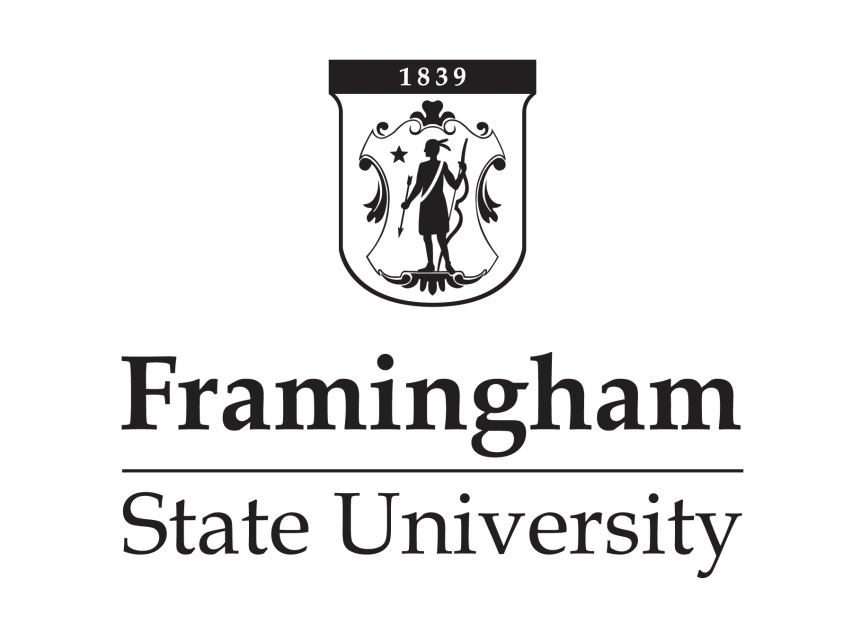 Framingham State University Honors ProgramHonors Project Completion FormStudent’s Name  ________________________________________________________ID Number   ___________________________________________________________Thesis Advisor  _________________________________________________________Second Reader  ________________________________________________________Project/Thesis Title  ___________________________________________________________________________________________________________________________Course name and number  ________________________________________________Venue of Public Presentation ______________________________________________Student’s signature  ________________________________  Date ________________Thesis Advisor’s signature ___________________________  Date ________________Second Reader’s signature ___________________________ Date ______________________________________________________		   ____________________Honors Program Director’s signature  				   Date Please complete and return this form, along with two copies of your thesis, to the Director of the Honors Program by the end of the final exam period.